      «У нас в бассейне здорово»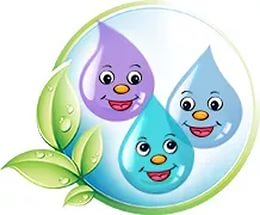 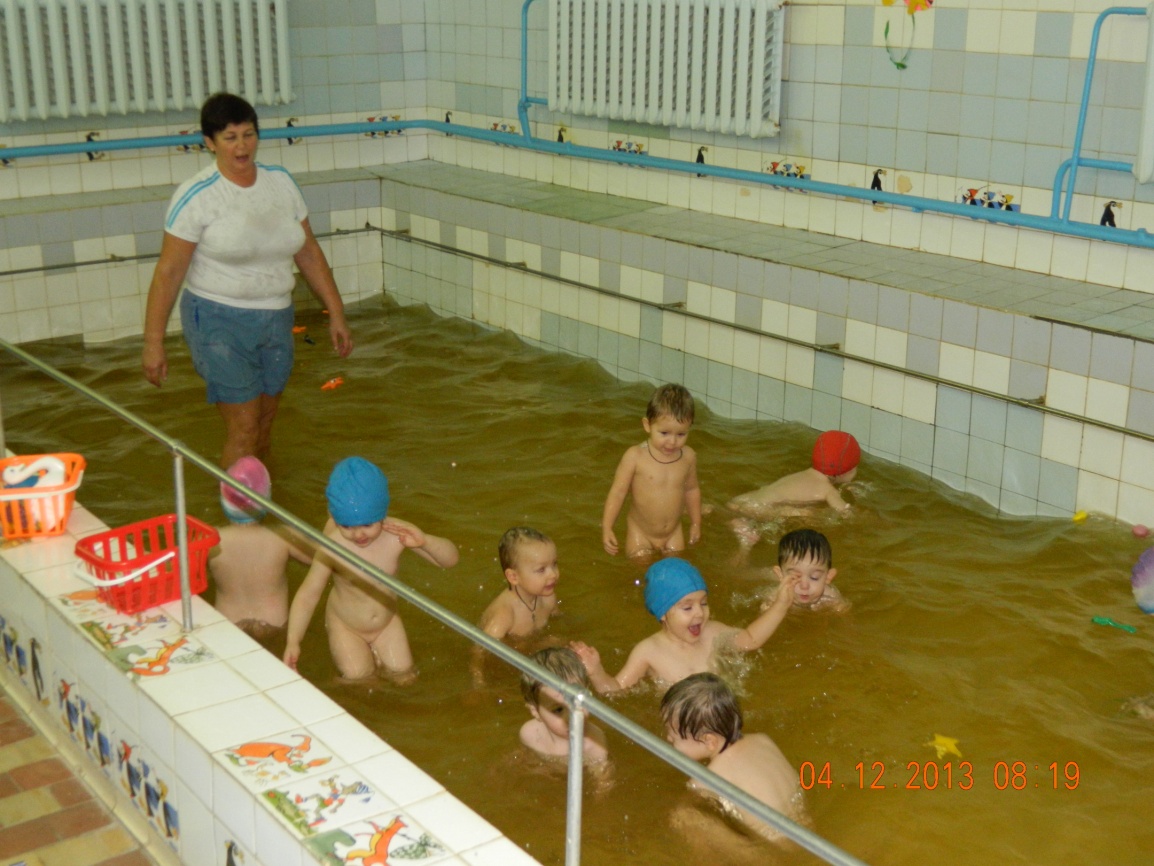 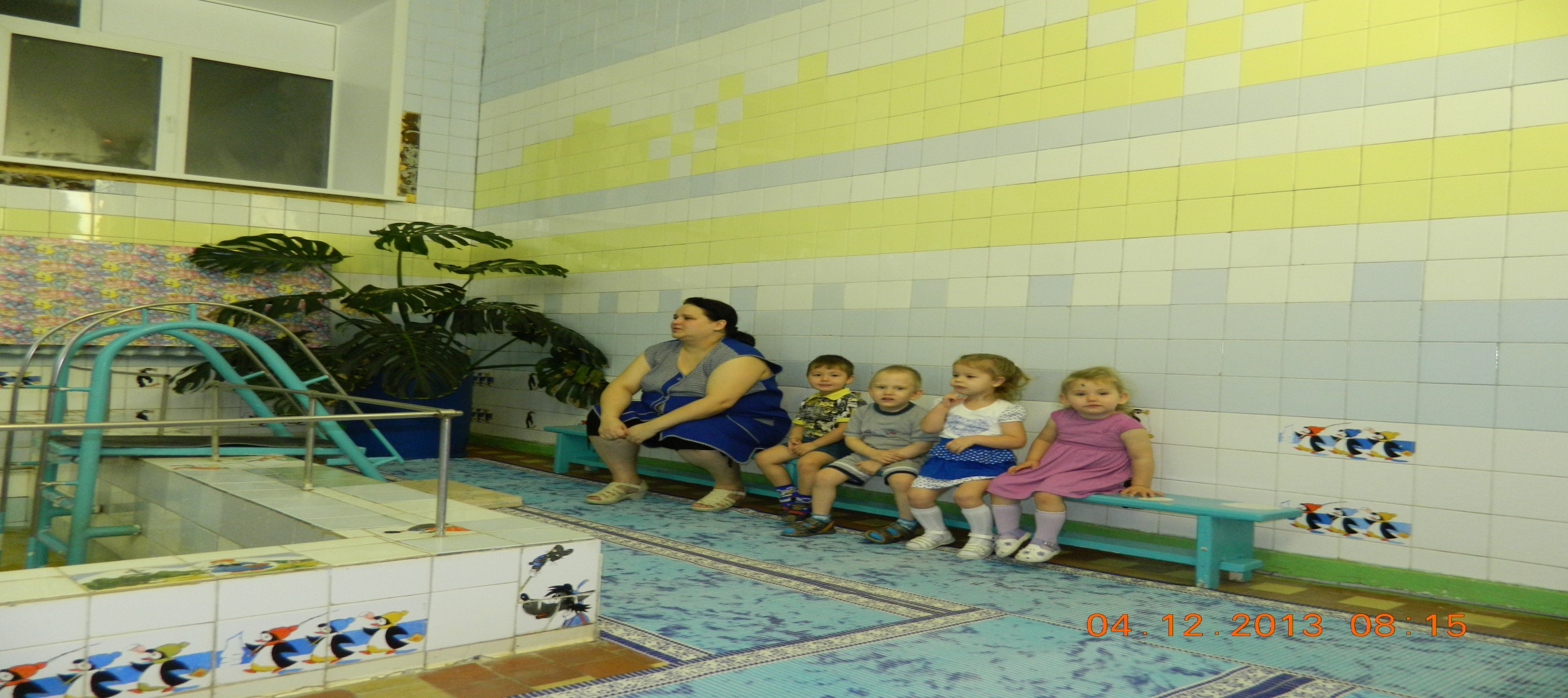 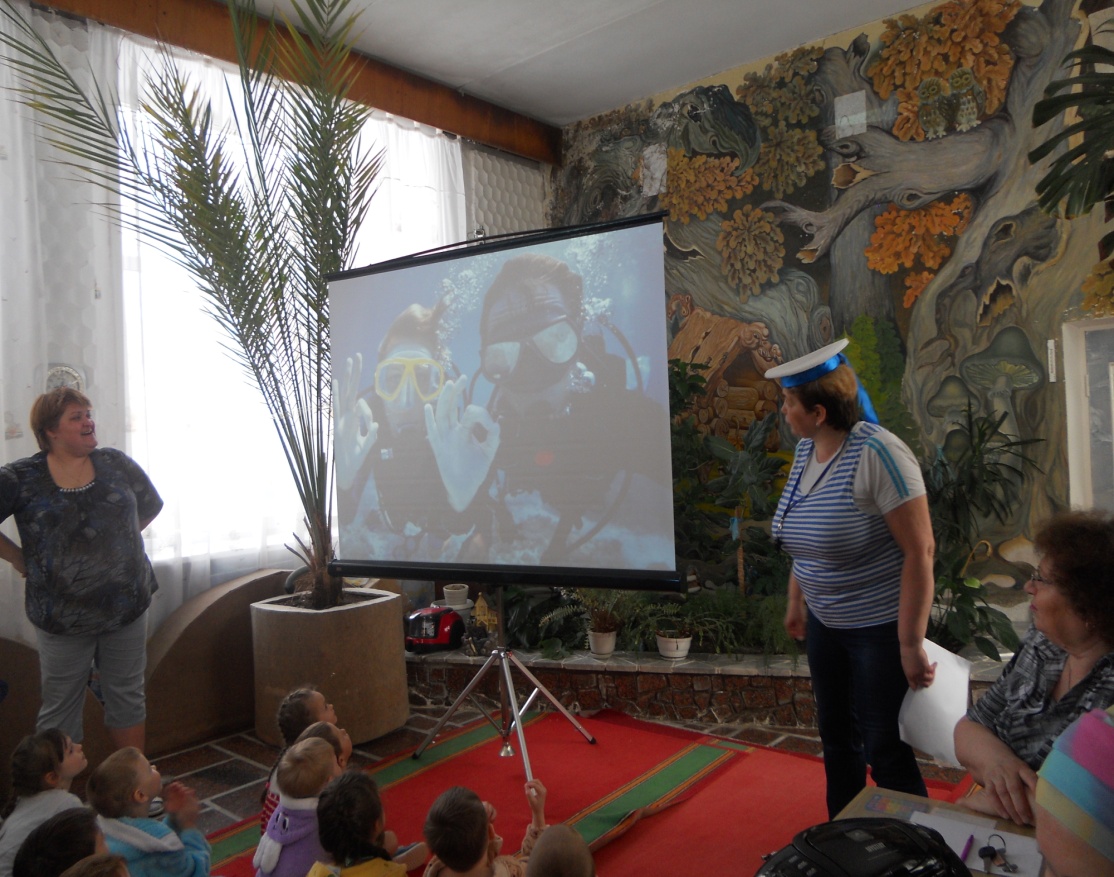 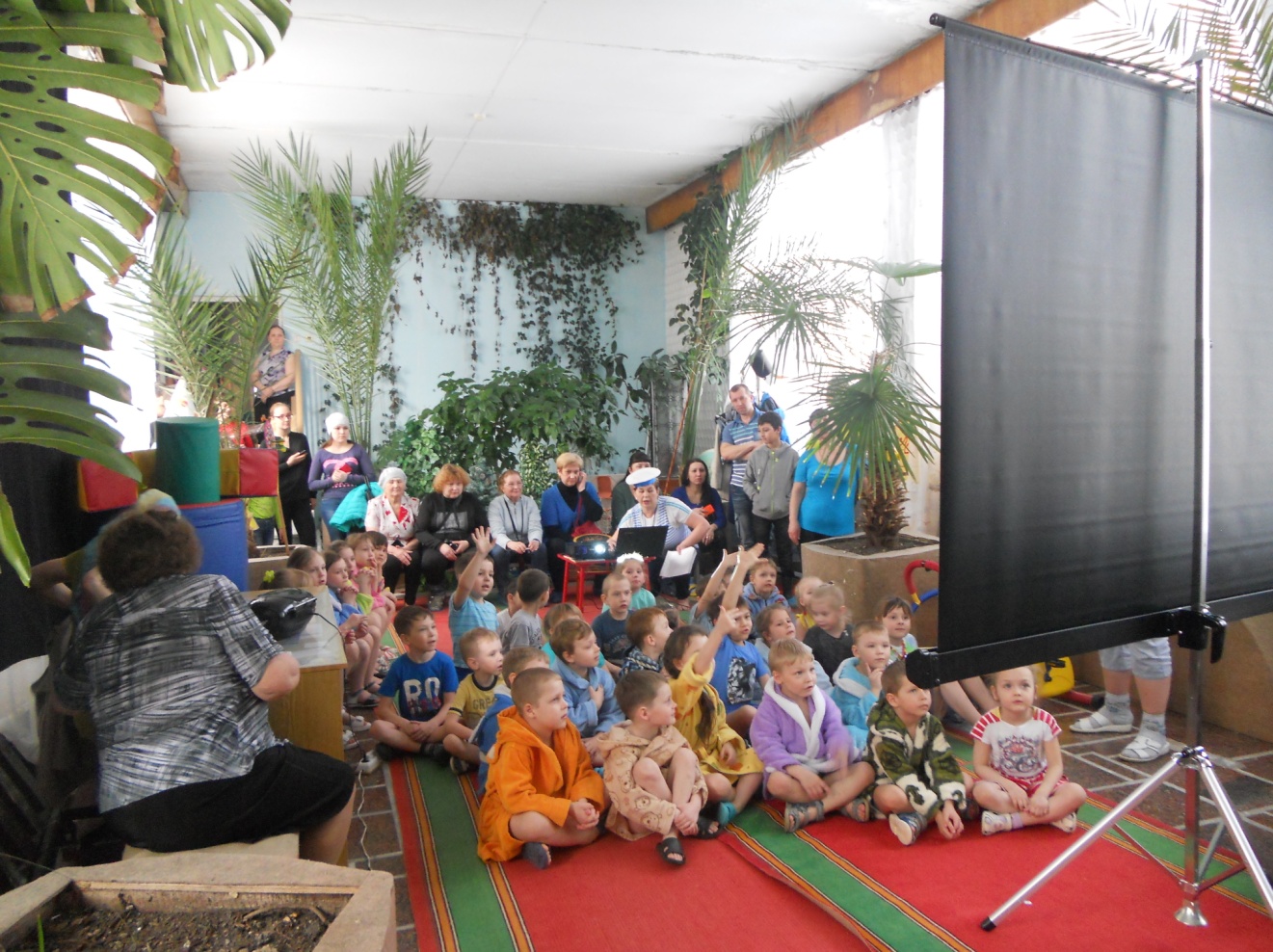 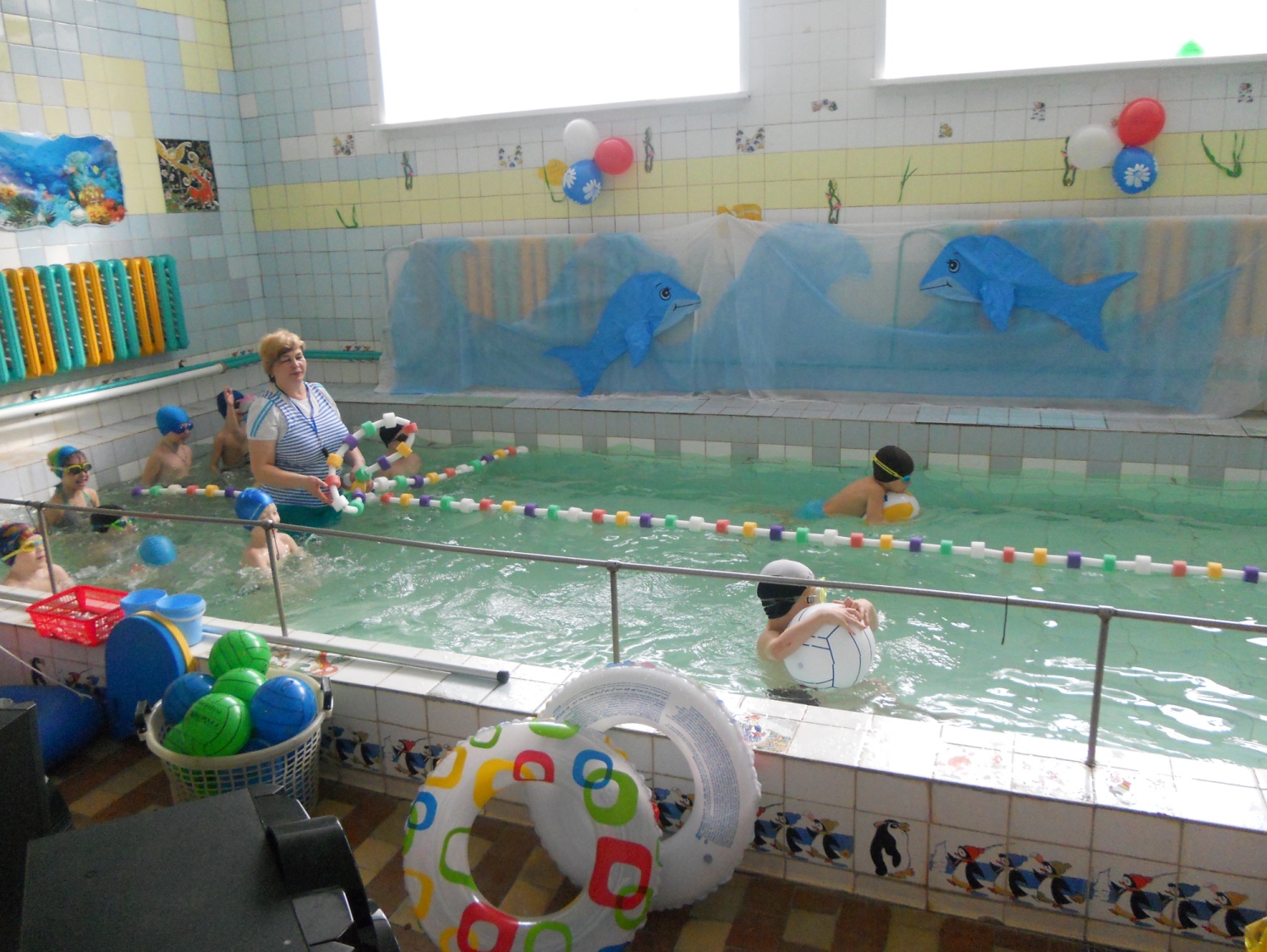 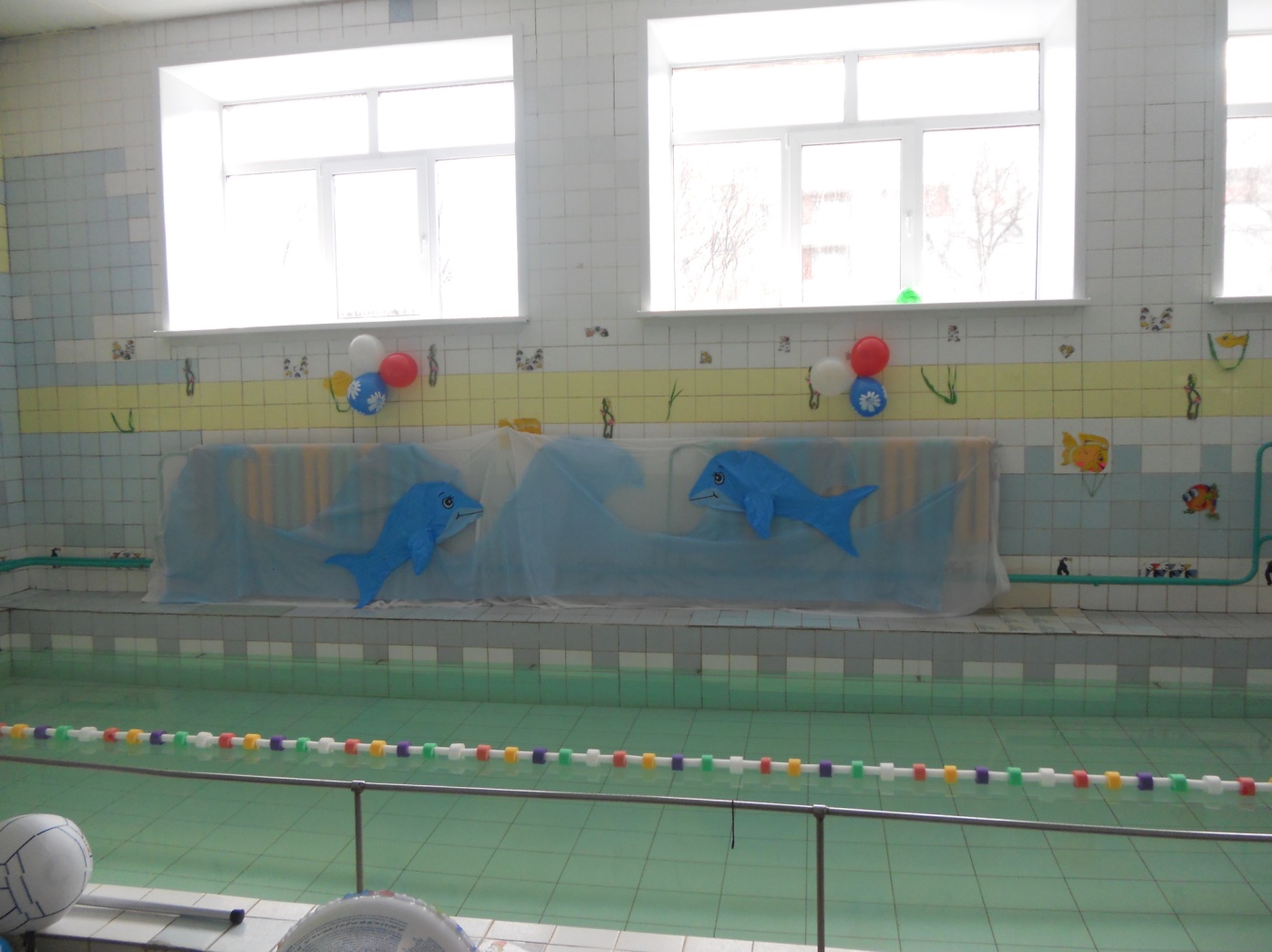 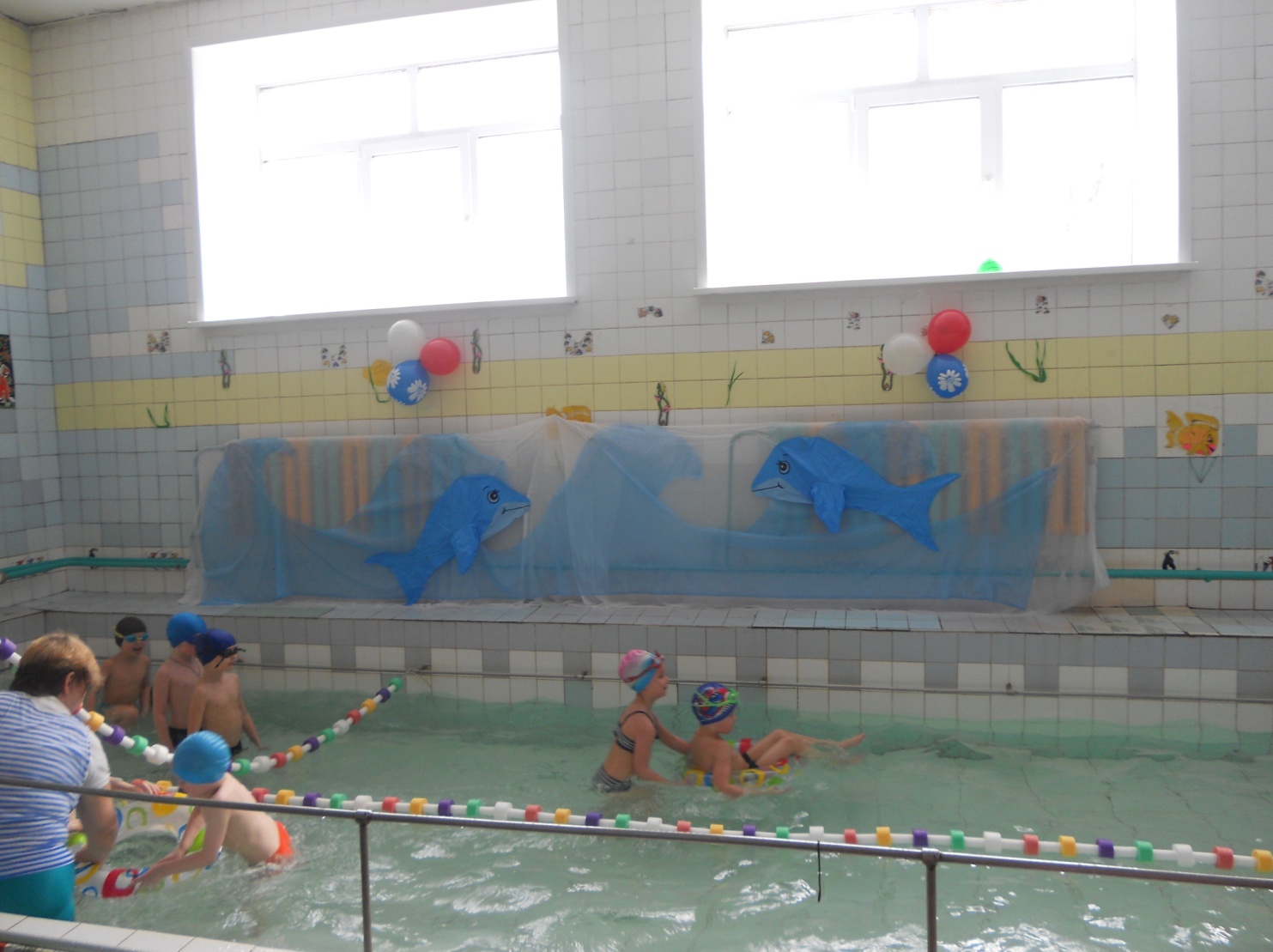 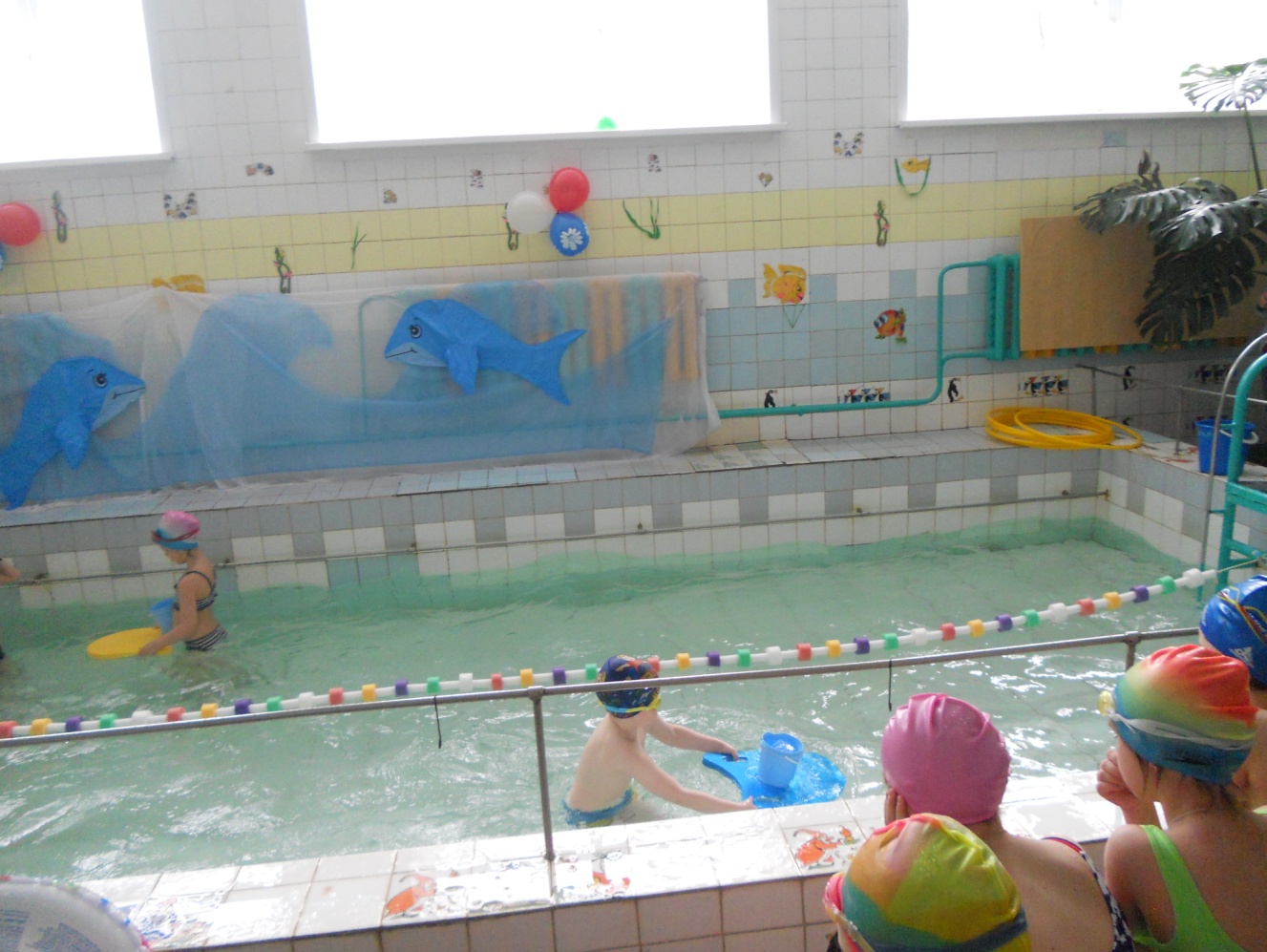 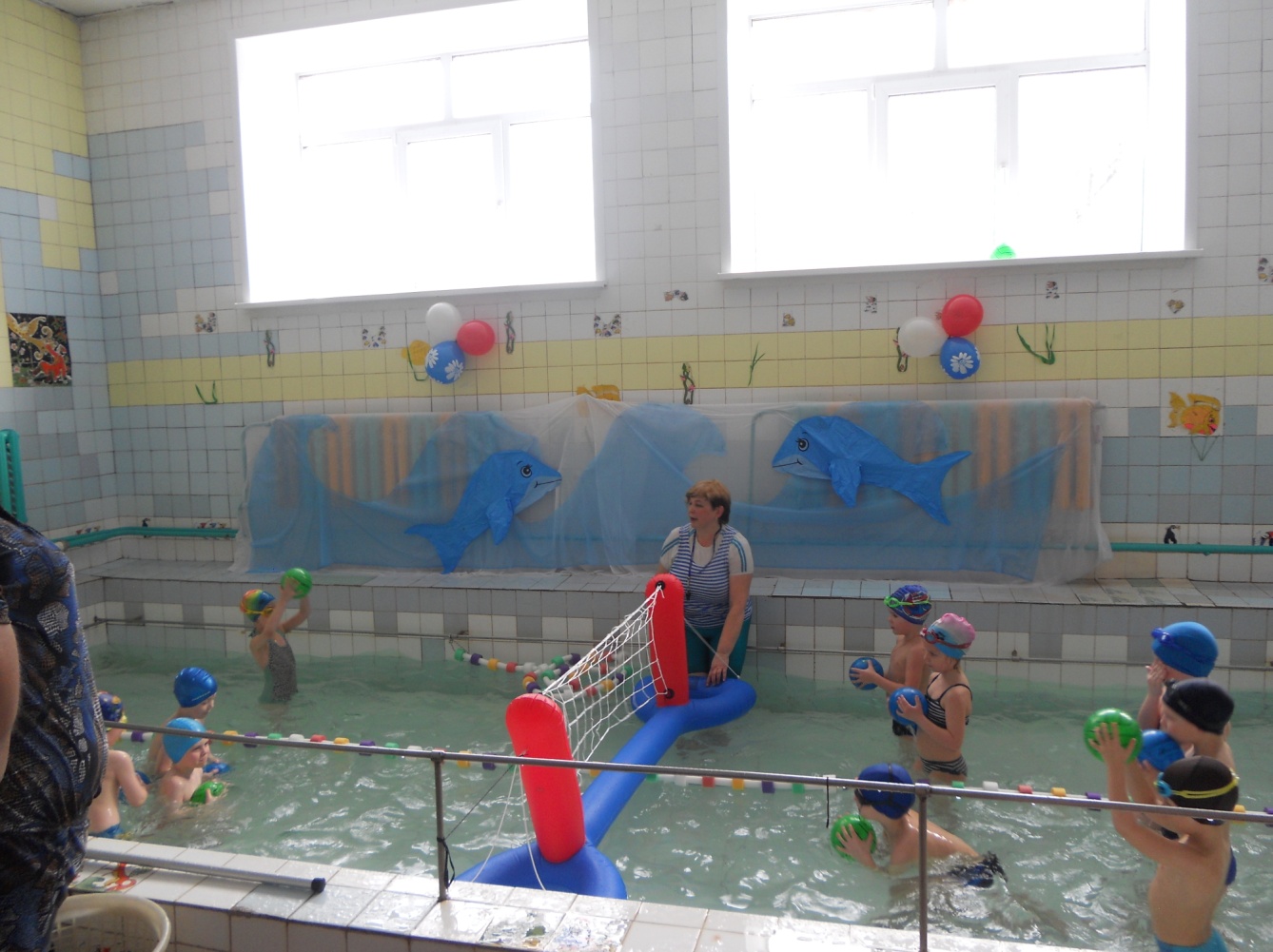 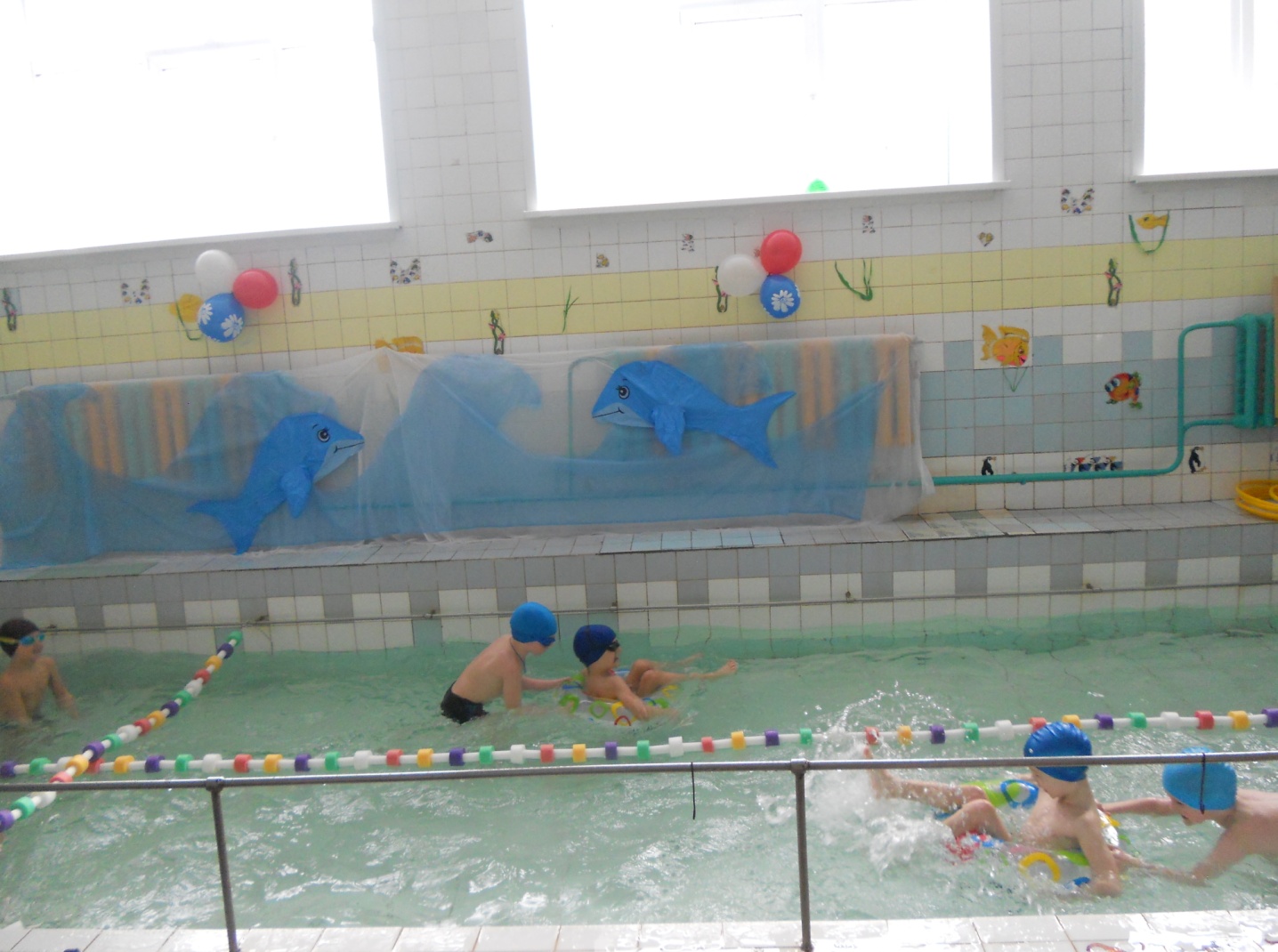 